г. Петропавловск-Камчатский		                  « 10»   августа   2015 годаВ целях корректировки отдельных положений приложений к приказу Министерства социального развития и труда Камчатского края от 07.11.2014 № 996-п «Об утверждении нормативов обеспечения питанием получателей социальных услуг в организациях социального обслуживания»ПРИКАЗЫВАЮ:1. Внести изменения в приложения № 1,2 к приказу Министерства социального развития и труда Камчатского края от 07.11.2014 № 996-п «Об утверждении нормативов обеспечения питанием получателей социальных услуг в организациях социального обслуживания», изложив приложения № 1,2 в редакции согласно приложениям № 1,2  к настоящему приказу.2. Настоящий приказ вступает в силу  через 10 дней после дня его официального опубликования.ВрИО Министра					                                     И.Э. Койрович       Приложение № 1 к приказу 	Министерства социальногоразвития и труда  Камчатского	краяот  10.08.2015  года  №  938-пНормативы обеспечения питанием гражданпожилого возраста и инвалидов, проживающих в домах-интернатах психоневрологического типа        Приложение № 2 к приказу 	Министерства социальногоразвития и труда  Камчатского	краяот  10.08.2015  года № 938-пНормативы обеспечения питанием гражданпожилого возраста и инвалидов, проживающих в домах-интернатах общего типа 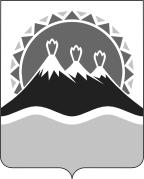 МИНИСТЕРСТВО СОЦИАЛЬНОГО РАЗВИТИЯ  И ТРУДАКАМЧАТСКОГО КРАЯПРИКАЗ № 938-пО внесении изменений в приложения № 1,2 к приказу Министерства социального развития и труда Камчатского края от 07.11.2014 № 996-п «Об  утверждении нормативов обеспечения питанием получателей социальных услуг в организациях социального обслуживания»Наименованияпродуктов питанияНормы питания(количество продуктов в граммах на одного человека в сутки)Нормы питания(количество продуктов в граммах на одного человека в сутки)Наименованияпродуктов питанияБруттоНеттоХлеб ржано-пшеничный  100100Хлеб пшеничный  150150Мука пшеничная  4545Крахмал картофельный    33Макаронные изделия         2525Крупы и бобовые7070Картофель 400270Овощи свежие (всего), в том числе:  260227Капуста белокочанная    11097Другие овощи (лук, морковь, свекла, огурцы, помидоры, зелень, кабачки, баклажаны, перец сладкий, капуста цветная, капуста брокколи, тыква, фасоль зеленая стручковая)     150132Капуста белокочанная квашеная (декабрь-апрель)1514Овощи консервированные (горошек зеленый, фасоль, кукуруза, папоротник соленый, томаты, огурцы, икра кабачковая)       6033Фрукты и ягоды свежие   200180Сухофрукты (курага, чернослив, изюм, компотная смесь)1615Соки фруктовые, овощные         150145Говядина        10090Птица           4035Колбаса вареная, сосиски         2524Рыба,  рыбопродукты,  нерыбные продукты моря   6555Творог          5050Сыр             1615Яйцо            4 шт. в неделю4 шт. в неделюКисломолочные напитки (кефир, йогурт, ряженка, простокваша, ацидофилин)     200195Молоко          200200Масло сливочное 2020Масло  растительное    2020Сметана         1515Сахар 5757Варенье, джем, повидло108Кондитерские изделия (конфеты, печенье, вафли, пряники)1515Чай             22Какао-порошок     1,41,4Маргарин1010Дрожжи активные    0,20,2Соль      1010Томат паста, томат-пюре      44Сухари панировочные22Уксус 3%22Специи11Витаминно-минеральные комплексы              (% от физиологической нормы)          50-10050 - 100Наименованияпродуктов питанияНормы питания(количество продуктов в граммах на одного человека в сутки)Нормы питания(количество продуктов в граммах на одного человека в сутки)Наименованияпродуктов питанияБруттоНеттоХлеб ржаной  125125Хлеб пшеничный  125125Мука пшеничная  3535Крахмал картофельный    2,52,5Макаронные изделия         5040Крупы (рисовая, гречневая, пшенная, манная, овсяная); горох, фасоль, чечевица10080Картофель 300250Овощи свежие (лук репчатый, морковь, свекла, огурцы, помидоры, кабачки, баклажаны, перец сладкий, капуста цветная, капуста брокколи, тыква, фасоль зеленая стручковая, чеснок, капуста белокочанная)     507,7335Овощи соленые, маринованные, консервированные (горошек зеленый, фасоль, кукуруза, папоротник соленый, томаты, огурцы, икра кабачковая)       57,340Зелень (лук зеленый, петрушка, укроп)20,315Фрукты свежие   200150Сухофрукты (курага, чернослив, изюм, компотная смесь)20,420Соки фруктовые, овощные         150100Говядина        12790Птица           5745Колбаса вареная, сосиски         2525Рыба,  рыбопродукты,  нерыбные продукты моря   10085Творог          20,420Сыр             1615Яйцо            1/2 шт.1/2 шт. Кисломолочные напитки (кефир, йогурт, ряженка, простокваша, ацидофилин)     125121Молоко          211200Масло сливочное 2020Маргарин 1010Масло  растительное    2020Сметана         1515Сахар5050Кондитерские изделия (конфеты, печенье, вафли)1010Чай             22Какао, кофе     1,41,4Дрожжи прессованные    0,250,25Сухари панировочные33Повидло, джем88Соль      1010Томат паста, томат-пюре      44Уксус 3%2,52,5Специи 11Витаминно-минеральные комплексы              (% от физиологической нормы)          50-10050 - 100